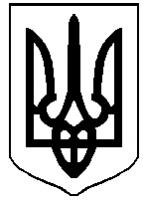 ДЕРГАЧІВСЬКА МІСЬКА РАДАVІI СКЛИКАННЯПОСТІЙНА КОМІСІЯ з питань ПРОМИСЛОВОСТІ, ТРАНСПОРТУ, ЗВ’ЯЗКУ, РОЗВИТКУ ПІДПРИЄМНИЦЬКОЇ ДІЯЛЬНОСТІ, ПОБУТОВОГО ОБСЛУГОВУВАННЯ НАСЕЛЕННЯ, ТОРГІВЛІ Протокол №4засідання постійної комісії з питань промисловості, транспорту, зв’язку, розвитку підприємницької діяльності, побутового обслуговування населення, торгівлі Дата проведення: 24.05.2016 року									Час проведення: о 15.00 год.Місце проведення: зала засідань Дергачівської міської ради Присутні члени постійної комісії:Присутні:Порядок деннийПро обговорення питань порядку денного Х сесії Дергачівської міської ради VІІ  скликання.Доповідають:  Ткаченко М.М., Бондаренко К.І.1.СЛУХАЛИ: Ткаченка М.М., голову комісії, який повідомив про розпорядження Дергачівського міського голови № 48 від 27 квітня 2016 року про скликання  чергової сесії міської ради VІІ скликання на  31 травня  2016 року. Інформував про проект рішення порядку денного чергової сесії Дергачівської міської ради VІІ  скликання, який включає в себе 25 питань (додається).СЛУХАЛИ: Бондаренко К.І., секретаря Дергачівської міської ради, яка прокоментувала  питання включені до проекту порядку денного  чергової  сесії Дергачівської міської ради VІІ скликання та звернула увагу присутніх на питання № 2 «Про внесення змін до плану діяльності з підготовки проектів регуляторних актів Дергачівської міської ради та виконавчого комітету на 2016 рік», надала пояснення про запропоновані зміни. Ткаченко М.М. запропонував зосередити увагу на питанні проекту порядку денного, яке належать до компетенції даної комісії № 25. Звернувся до присутніх щодо заперечень, пропозицій, доповнень до запропонованого вище переліку питань проектних пропозицій із проекту порядку денного сесії. ПРОПОЗИЦІЙ НЕ НАДІЙШЛО. ОБГОВОРЕННЯ ПРОЕКТУ РІШЕННЯ. Ткаченко М.М. проінформував питання:№ 25. Про укладання договору особистого сервітуту для обслуговування тимчасової споруди – павільйон шономонтажу легкових автотранспортних засобів в м.Дергачі, вул. Золочівський шлях Дергачівського району Харківської області ФО-П Гужві Є.Ю. Запропонував даний проект схвалити для розгляду на черговій сесії.Голосували:  за -  4                              проти – 0                       УТРИМАЛИСЬ – 0 ВИРІШИЛИ: Проект рішення № 25 «Про укладання договору особистого сервітуту для обслуговування тимчасової споруди – павільйон шономонтажу легкових автотранспортних засобів в м.Дергачі, вул. Золочівський шлях Дергачівського району Харківської області ФО-П Гужві Є.Ю.» із проекту порядку денного Х сесії Дергачівської міської ради VІІ  разом із документами до нього передати на розгляд  чергового пленарного засідання міської ради.Голова комісії  								М.М.Ткаченко Секретар									О.І.Шишов Ткаченко М.М.- Голова комісіїМалявський Л.В.–заступник голови комісіїШишов О.І.–секретар комісіїКорнієнко Д.Є.–член комісії Відсутні члени постійної комісії:Відсутні члени постійної комісії:Відсутні члени постійної комісії:Осадчий О.С.–член комісіїБондаренко К.І.–секретар Дергачівської міської ради	